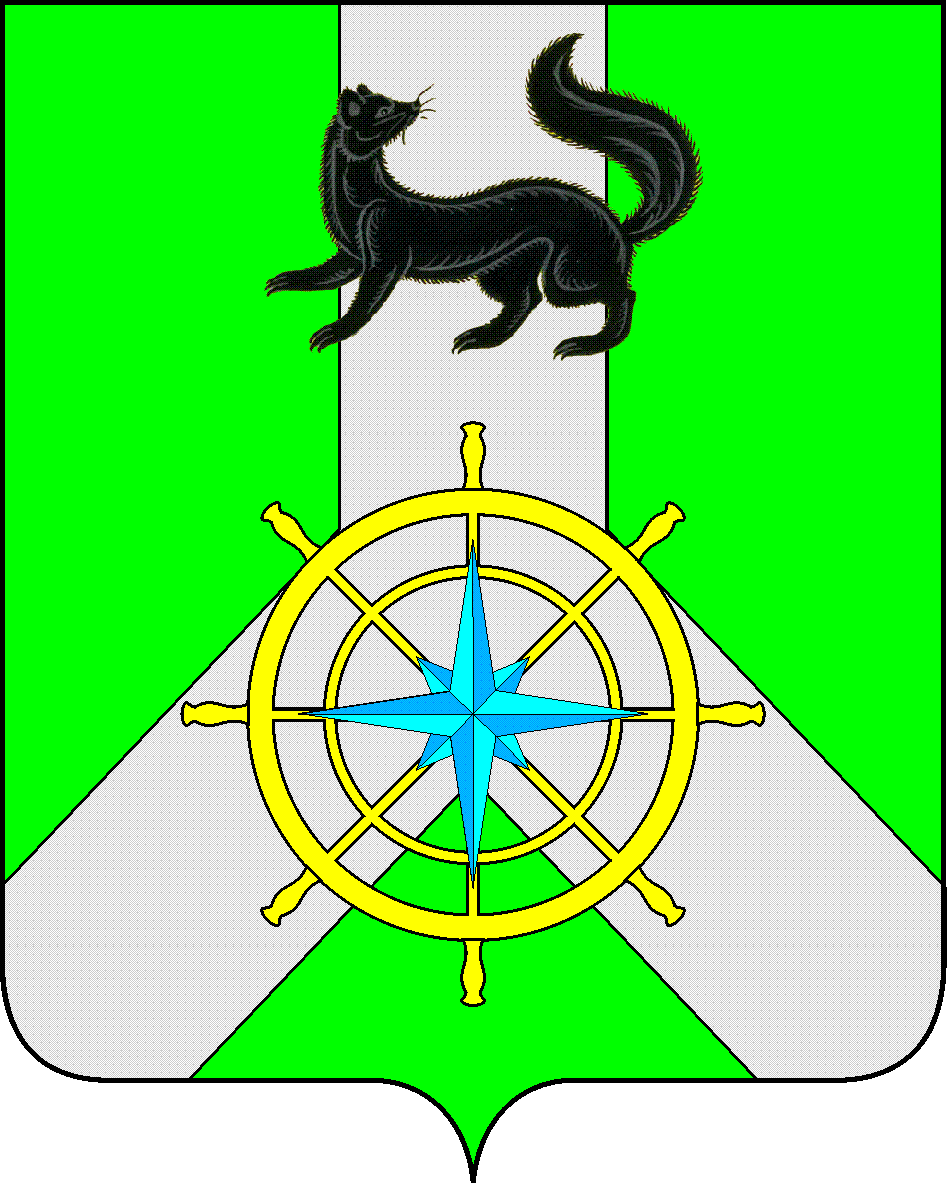 Р О С С И Й С К А Я   Ф Е Д Е Р А Ц И ЯИ Р К У Т С К А Я   О Б Л А С Т ЬК И Р Е Н С К И Й   М У Н И Ц И П А Л Ь Н Ы Й   Р А Й О НА Д М И Н И С Т Р А Ц И Я П О С Т А Н О В Л Е Н И ЕО внесении изменений в состав административной комиссии  Руководствуясь  статьями 5,6 Закона Иркутской области от 29 декабря 2008 года №145-ОЗ «Об административных комиссиях в Иркутской области»,  п.1 ст.2 Закона Иркутской области от 08.05.2009 года №20-ОЗ «О наделении органов местного самоуправления областными государственными полномочиями по определению персонального состава и обеспечению деятельности административных комиссий», П О С Т А Н О В Л Я Е Т:1.Ввести в состав административной комиссии Киренского муниципального района начальника ОУУП и ПДН МО МВД России «Киренский»  майора полиции Александра Сергеевича Монакова.2.Настоящее постановление подлежит  официальному опубликованию  в газете «Ленские зори» и размещению на официальном сайте администрации Киренского муниципального района https://Kirenskraion.mo38.ru.3.Постановление вступает в законную силу со дня его официального опубликования.Мэр Киренского муниципального района                                                          К.В.Свистелин                                             от  23 марта 2023 г.                                    №176г.Киренск